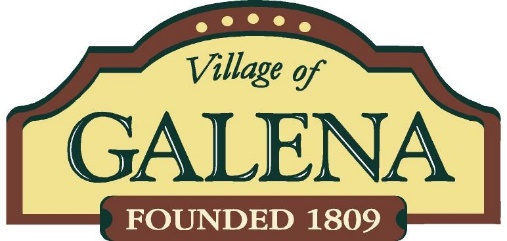 Village of Galena Council Meeting Agenda                                            Monday, June 27, 2022, 7 p.m.	        Galena Village Hall, Council Chambers, 109 Harrison St., Galena, OH 43021 AND VIA ZOOMJoin Zoom Meetinghttps://us02web.zoom.us/j/85852473871?pwd=TlpRQnJycXZvemUvQ0JUNWV2aXQydz09Meeting ID: 858 5247 3871Passcode: 885398One tap mobile+19294362866,,85852473871#,,,,*885398# US (New York)+13017158592,,85852473871#,,,,*885398# US (Washington DC)Dial by your location        +1 929 436 2866 US (New York)        +1 301 715 8592 US (Washington DC)        +1 312 626 6799 US (Chicago)        +1 669 900 6833 US (San Jose)        +1 253 215 8782 US (Tacoma)        +1 346 248 7799 US (Houston)Meeting ID: 858 5247 3871Passcode: 885398Find your local number: https://us02web.zoom.us/u/kPaoSUIkrRoll CallMinutes of May 23, 2022, meetingGuest Participation – Cassie Swackhammer & Gillian Deuchet- Galena Fall GatheringJennifer Wilson- Delaware General Health DistrictMayor’s Report – Jill Love Administrator’s Report – William VanceFiscal Officer Report – Suzanne ReaseApproval of Financial StatementsPayment of Invoices for JuneCode Compliance Report – K. Levi KoehlerMaintenance Report – Ted Roshon Wastewater Treatment Report – Brian RammelsbergResolution No. 2022-10 (3rd Reading, Emergency) A Resolution Declaring It Necessary To Levy A Tax Outside Of The Ten Mill Limitation For Current Expenses, The Same Being A Replacement Levy; Authorizing Certification To The Delaware County Auditor To Determine Tax Valuation Of The Subdivision And The Dollar Amount To Be Generated By A Two (2) Mill Levy, And Declaring An Emergency.  A 2.00 mill replacement levy would generate approximately $102,398 annually. Resolution No. 2022-11 (3rd Reading, Emergency) A Resolution To Proceed With Levying A Replacement Tax Outside The Ten Mill Limitation For Current Operating Expenses At The Rate Of Two (2) Mills For Each One Dollar Of Valuation Which Amounts To Twenty Cents For Each One Hundred Dollars Of Valuation For Four (4) Years Commencing January 1, 2023 And Declaring An Emergency.  Exhibit A is a copy of the Certificate from the Delaware County Auditor estimating the amount of revenue to be generated as a result of such levy.  This will not be available until Resolution 2022-10 is submitted to the Delaware County AuditorMotion to table Resolution 2022-11 until July 25th Village Council meeting Resolution No. 2022-15 (1st Reading, Emergency) A Resolution Transferring Funds In The Amount Of $3000.00 From Salaries Administrator 1000-710-131 To Other Professional And Technical 1000-790-349 And, Declaring An Emergency.Executive SessionResolution No. 2022-16 ( 1st Reading, Emergency) Resolution Amending The Job Description Of The Village Administrator And Declaring An Emergency Ordinance No. 2022-09 (2nd Reading, Emergency) An Ordinance Amending Ordinance 2006-03 Generally Known As The Sewer Use Ordinance For The Village Of Galena Which Was Adopted On March 27, 2006; Adjusting The Sewer Service Rates Set Forth Therein; And, Declaring An Emergency.  Ordinance No. 2022-10 (2nd Reading) An Ordinance Adopting A Revised Zoning Ordinance For The Village Of Galena, And Repealing Any Inconsistent Legislation Including The Prior Zoning Code Adopted On 11/22/2021.Ordinance No. 2022-11 (1st Reading, Emergency) An Ordinance Certifying Delinquent Sewer Service Accounts To The County Auditor For Lien Certification For The Period Of August 31, 2021 Through August 31, 2022 And Declaring An Emergency.Ordinance 2022-12 (1st Reading, Emergency) An Ordinance setting the costs for the Certificate of Registration Fee and the Construction Permit Fees for the Right-of-Way program and declaring an EmergencyOrdinance No. 2022-13 (1st Reading) An Ordinance Ratifying Closing For Galena Fall Gathering: Park Street In Front Of Mattison Yoder From Wednesday Noon On 10/12/2022 Through Monday The 10/17/22 At 5pm (see Ordinance for complete road closure list) Zach Hopper – Park Discussion*Park inspection reports provided to Village Council and available upon requestDelaware County Regional Planning Commission Report BST&G Fire Board ReportPlanning and Zoning Commission Report MORPC Report Playground Committee Other CommitteesOther Business Adjournment  Certification: I, Suzanne Rease, Fiscal Officer of the Village of Galena, Ohio hereby certify that publication of this resolution was duly made by posting true copies thereof at five (5) of the most public places as determined by Council in Resolution 2015-18.